Please tick appropriate boxesReasons for Applying Within your answers below, please make sure you also let us know: Your commitment to your studies i.e. excellent attendance, other extra-curricular activitiesYour academic achievements and strengths i.e. passed all units to date, enjoys a particular part of courseYour plans for your future career i.e. to work towards securing employment in……….Make sure you cover all of these points, using specific examples where possible.  It is important to show in your application how you meet the criteria, as per the Guidelines.  Why should you receive this scholarship?Please continue on a separate sheet if requiredWhat are your scholarship objectives? (I.e. what do you hope to get out of the scholarship)
Please continue on a separate sheet if requiredDeclarationI declare that the information given on this form is both true and full.  I understand that the Foundation and College have the right to verify any statement made or documentary evidence produced.  I also understand that the Foundation has the right to recall any payment made as a result of false information provided by me.Signed:   . . . . . . . . . . . . . . . . . . . . . . . . . . . . . . . . . . . . . Date: …………………………………………………The closing date for applications is 26th November 2018 at 9.00am. Please ensure that all contact details are filled in correctly and send your application to scholarships@fife.ac.uk. Alternatively you can hand it into a College reception addressed to Gaynor Jamieson, Trust Fundraiser at Fife College.  All applications must be received within the closing date to be considered.HIT Scotland Customer Experience Scholarship Application Form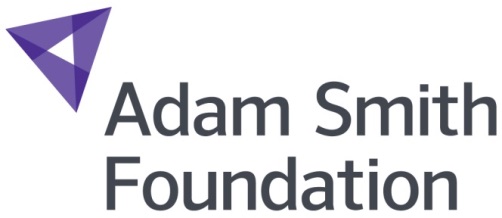 Please read carefully the guidance notes accompanying this application form and ensure that you complete the form fully. Please read carefully the guidance notes accompanying this application form and ensure that you complete the form fully. Name:Name:Date of Birth:Age:Course Title:Course Title:Course Title:Course Title:Student ID Number:    Curriculum Manager:Curriculum Manager:Curriculum Manager:Home Address:Post Code:Telephone:Mobile No:Personal E-mail:Term time address (if different):Post Code:Telephone:Mobile No:E-mail:First Year   orSecond Year   andFull-time   orPart-time